KRALJEVA KOBRA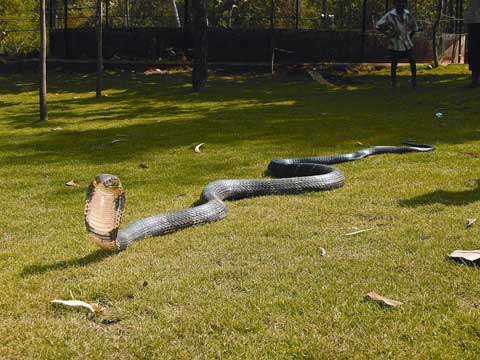 Je najdaljša strupenjača na svetu in je dolga od 3 do 5m.Hrani se z drugimi kačami.Razmnožuje se jajcerodno.Lahko je dolga tudi več kot 5 m, obvlada in ubije pa lahko tudi večje kače.Kadar je ogrožena dvigne sprednji del telesa 1,5m visoko, razširi vrat in napade, a redko ugrizne.Izogiba se človeka in živi daleč v gozdu. Je dobra plavalka, saj je vitka in ima gladke luske.Odrasle kače so rjave, mladiči pa so temnejši s svetlejšim cik-cak vzorcem na hrbtu.V ujetništvu lahko živi več kot 20 let.